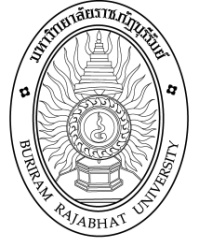 รายละเอียดของรายวิชา หมวดที่  1  ข้อมูลโดยทั่วไปหมวดที่  2  จุดมุ่งหมายละวัตถุประสงค์หมวดที่  3  ลักษณะและการดำเนินการหมวดที่ 4 การพัฒนาการเรียนรู้ของนักศึกษาหมวดที่  5  แผนการสอนและการประเมินผลหมวดที่  6  ทรัพยากรการเรียนการสอนหมวดที่  7  การประเมินและปรับปรุงการดำเนินการของรายวิชาชื่อสถาบันอุดมศึกษา  :  มหาวิทยาลัยราชภัฏบุรีรัมย์คณะ / สาขาวิชา : ครุศาสตร์ / ฟิสิกส์1.  รายวิชา อิเล็กทรอนิกส์เบื้องต้นรหัสวิชา 11924012.  จำนวนหน่วยกิต3 (2-2-5)  4  ชั่วโมง/สัปดาห์3.  หลักสูตรชื่อหลักสูตรที่ใช้รายวิชานี้ ครุศาสตรบัณฑิต สาขาวิชาฟิสิกส์ 5 ปี                                                                                               ประเภทของรายวิชา วิชาเอกเดี่ยว4.  อาจารย์ผู้สอน อาจารย์วรุตม์  คุณสุทธิ์5.  ภาคการศึกษา/ชั้นปีที่เรียนภาคการศึกษา  2/2565  นักศึกษาชั้นปีที่ 2 สาขาวิชาฟิสิกส์ หมู่ 1 และหมู่ 2 คณะครุศาสตร์6.  รายวิชาที่ต้องเรียนมาก่อน  (Pre-requisite)-7.  รายวิชาที่ต้องเรียนพร้อมกัน  (Co-requisite)-8.  สถานที่เรียนหมู่ 1 วันพฤหัสบดี เวลา 08:40-12:10 น.  ห้อง 131 - LC 7หมู่ 2 วันพฤหัสบดี เวลา 13:00-16:20 น.  ห้อง 132 - LC 89.  วันที่จัดทำหรือปรับปรุงรายละเอียดของรายวิชาครั้งล่าสุด15 ตุลาคม 25651.  จุดมุ่งหมายรายวิชา     มีความรู้ความเข้าใจเกี่ยวกับทฤษฎีและการใช้งานเกี่ยวกับตัวนำ ตัวต้านทาน ฉนวน สารกึ่งตัวนำ ไดโอด คุณลักษณะไดโอดรอยต่อ ไดโอดและการประยุกต์ใช้งาน  ทรานซิสเตอร์ เฟท และไอซีลอจิกเกท วงจรดิจิตอลพื้นฐาน วงจรออปแอมป์ และปฏิบัติการเกี่ยวกับเครื่องมือวัดทางอิเล็กทรอนิกส์ มัลติมิเตอร์และออสซิลโลสโคป2.  วัตถุประสงค์ในการพัฒนา/ปรับปรุงรายวิชา- เพื่อให้สอดคล้องกับรูปแบบการเรียนการสอนในรายวิชา1.  คำอธิบายรายวิชา     ทฤษฎีและการใช้งานเกี่ยวกับตัวนำ ตัวต้านทาน ฉนวน สารกึ่งตัวนำ ไดโอด คุณลักษณะไดโอดรอยต่อ ไดโอดและการประยุกต์ใช้งาน  ทรานซิสเตอร์ เฟท และไอซีลอจิกเกท วงจรดิจิตอลพื้นฐาน วงจรออปแอมป์ และปฏิบัติการเกี่ยวกับเครื่องมือวัดทางอิเล็กทรอนิกส์ มัลติมิเตอร์และออสซิลโลสโคป1.  คำอธิบายรายวิชา     ทฤษฎีและการใช้งานเกี่ยวกับตัวนำ ตัวต้านทาน ฉนวน สารกึ่งตัวนำ ไดโอด คุณลักษณะไดโอดรอยต่อ ไดโอดและการประยุกต์ใช้งาน  ทรานซิสเตอร์ เฟท และไอซีลอจิกเกท วงจรดิจิตอลพื้นฐาน วงจรออปแอมป์ และปฏิบัติการเกี่ยวกับเครื่องมือวัดทางอิเล็กทรอนิกส์ มัลติมิเตอร์และออสซิลโลสโคป1.  คำอธิบายรายวิชา     ทฤษฎีและการใช้งานเกี่ยวกับตัวนำ ตัวต้านทาน ฉนวน สารกึ่งตัวนำ ไดโอด คุณลักษณะไดโอดรอยต่อ ไดโอดและการประยุกต์ใช้งาน  ทรานซิสเตอร์ เฟท และไอซีลอจิกเกท วงจรดิจิตอลพื้นฐาน วงจรออปแอมป์ และปฏิบัติการเกี่ยวกับเครื่องมือวัดทางอิเล็กทรอนิกส์ มัลติมิเตอร์และออสซิลโลสโคป1.  คำอธิบายรายวิชา     ทฤษฎีและการใช้งานเกี่ยวกับตัวนำ ตัวต้านทาน ฉนวน สารกึ่งตัวนำ ไดโอด คุณลักษณะไดโอดรอยต่อ ไดโอดและการประยุกต์ใช้งาน  ทรานซิสเตอร์ เฟท และไอซีลอจิกเกท วงจรดิจิตอลพื้นฐาน วงจรออปแอมป์ และปฏิบัติการเกี่ยวกับเครื่องมือวัดทางอิเล็กทรอนิกส์ มัลติมิเตอร์และออสซิลโลสโคป2.  จำนวนชั่วโมงที่ใช้ต่อภาคการศึกษา2.  จำนวนชั่วโมงที่ใช้ต่อภาคการศึกษา2.  จำนวนชั่วโมงที่ใช้ต่อภาคการศึกษา2.  จำนวนชั่วโมงที่ใช้ต่อภาคการศึกษาบรรยายสอนเสริมการฝึกปฏิบัติ/งานภาคสนาม/การฝึกงานการศึกษาด้วยตนเอง30 ชั่วโมงต่อภาคการศึกษา-30 ชั่วโมงต่อภาคการศึกษา5  ชั่วโมงต่อสัปดาห์3.  จำนวนชั่วโมงต่อสัปดาห์ที่อาจารย์ให้คำปรึกษาและแนะนำทางวิชาการแก่นักศึกษาเป็นรายบุคคล-  นักศึกษาจองวันเวลาล่วงหน้าหรือมาพบตามนัด ทางโทรศัพท์ facebook หรือ line-  อาจารย์จัดเวลาให้คำปรึกษาเป็นรายบุคคล/กลุ่มตามต้องการ โดยกำหนดไว้ 5 ชั่วโมงต่อสัปดาห์3.  จำนวนชั่วโมงต่อสัปดาห์ที่อาจารย์ให้คำปรึกษาและแนะนำทางวิชาการแก่นักศึกษาเป็นรายบุคคล-  นักศึกษาจองวันเวลาล่วงหน้าหรือมาพบตามนัด ทางโทรศัพท์ facebook หรือ line-  อาจารย์จัดเวลาให้คำปรึกษาเป็นรายบุคคล/กลุ่มตามต้องการ โดยกำหนดไว้ 5 ชั่วโมงต่อสัปดาห์3.  จำนวนชั่วโมงต่อสัปดาห์ที่อาจารย์ให้คำปรึกษาและแนะนำทางวิชาการแก่นักศึกษาเป็นรายบุคคล-  นักศึกษาจองวันเวลาล่วงหน้าหรือมาพบตามนัด ทางโทรศัพท์ facebook หรือ line-  อาจารย์จัดเวลาให้คำปรึกษาเป็นรายบุคคล/กลุ่มตามต้องการ โดยกำหนดไว้ 5 ชั่วโมงต่อสัปดาห์3.  จำนวนชั่วโมงต่อสัปดาห์ที่อาจารย์ให้คำปรึกษาและแนะนำทางวิชาการแก่นักศึกษาเป็นรายบุคคล-  นักศึกษาจองวันเวลาล่วงหน้าหรือมาพบตามนัด ทางโทรศัพท์ facebook หรือ line-  อาจารย์จัดเวลาให้คำปรึกษาเป็นรายบุคคล/กลุ่มตามต้องการ โดยกำหนดไว้ 5 ชั่วโมงต่อสัปดาห์1. คุณธรรม  จริยธรรมพัฒนาผู้เรียนตามคุณลักษณะของหลักสูตรดังนี้	1.1  คุณธรรมและจริยธรรมที่ต้องพัฒนา  พัฒนาผู้เรียนตามคุณลักษณะของหลักสูตรดังนี้      มีระเบียบ มีวินัย ซื่อสัตย์ตรงต่อเวลาและมีความรับผิดชอบต่อตนเองและส่วนรวม     แสดงออกซึ่งพฤติกรรมด้านคุณธรรมจริยธรรมและจรรยาบรรณวิชาชีพครู มีคุณธรรมที่เสริมสร้างการพัฒนาที่ยั่งยืน มีความกล้าหาญทางจริยธรรม มีความเข้าใจผู้อื่น เข้าใจโลก มีจิตสาธารณะ เสียสละ และเป็นแบบอย่างที่ดี     สามารถจัดการและคิดแก้ ปัญหาทางคุณธรรมจริยธรรม จรรยาบรรณวิชาชีพครูเชิงสัมพัทธ์โดยใช้ดุลยพินิจทางค่านิยมความรู้สึกของผู้อื่นและประโยชน์ของสังคมส่วนรวมวิธีการสอน- บรรยายพร้อมสอดแทรกคุณธรรม จริยธรรม - วิเคราะห์กรณีศึกษา - ทำแบบฝึกหัด ฝึกการคำนวณและการประยุกต์โจทย์  วิธีการประเมินผล - ประเมินผลพฤติกรรมการเข้าห้องเรียน  - ประเมินผลการร่วมกิจกรรมในชั้นเรียน - ประเมินผลการส่งงานที่ได้รับมอบหมายตามเวลา- ประเมินผลจากการสอบ2.  ความรู้  2.1  ความรู้ที่ต้องได้รับ      มีความรู้ ความเข้าใจในแนว คิดและทฤษฎีต่าง ๆ และสามารถนำไปใช้ในชีวิตประจำวันได้     มีความรอบรู้ในด้านความรู้ทั่ว ไป วิชาชีพครู และวิชาฟิสิกส์ อย่างกว้างขวาง ลึกซึ้งและเป็นระบบ     มีความตระหนักรู้หลักการ ทฤษฎีในองค์ความรู้ที่เกี่ยวข้องอย่างบูรณาการ ทั้งการบูรณาการข้ามศาสตร์และการบูรณาการกับโลกแห่งความเป็นจริง     มีความเข้าใจความก้าวหน้าของความรู้เฉพาะด้านในสาขาวิชาฟิสิกส์อย่างลึกซึ้ง ตระหนักถึงความสำคัญของงานวิจัยและการวิจัยในการต่อยอดความรู้     มีความสามารถในการคิดวิเคราะห์ สังเคราะห์ และประเมินค่าองค์ความรู้และสามารถนำไปประยุกต์ใช้ในการปฏิบัติงานวิชาชีพครูอย่างมีประสิทธิภาพวิธีการสอน- ศึกษาเอกสารประกอบการสอน  โดยนักศึกษาจะได้รับเอกสารประกอบการสอนก่อนเรียนเป็นเวลามากกว่า 1  สัปดาห์          - บรรยาย  ผู้สอนบรรยายแนวคิด  ทฤษฏีเพื่อสร้างพื้นฐานความรู้     - ศึกษาแผนการเรียน และ เอกสารประกอบการสอน     - ร่วมกิจกรรมการสอนในห้องเรียนทุกขั้นตอน     - ขณะร่วมกิจกรรมการเรียนการสอนหากไม่เข้าใจ  ให้รีบซักถามจนเข้าใจ     - ศึกษาแบบฝึกหัดเพิ่มเติมและฝึกทำแบบฝึกหัดเพื่อให้เกิดทักษะที่ดีด้านการคำนวณ     - ทำปฏิบัติการในเรื่องที่ศึกษา2.3  วิธีการประเมินผล- ประเมินผลจากงานหรือแบบฝึกหัดที่ได้รับมอบหมาย- ประเมินพฤติกรรมการเรียนแต่ละกิจกรรม- ประเมินการนำเสนอความรู้ประกอบการใช้สื่อต่างๆ - ทดสอบย่อย - สอบกลางภาค- สอบปลายภาค 3.  ทักษะทางปัญญาทักษะทางปัญญาที่ต้องพัฒนา     มีความสามารถในการวิเคราะห์สถานการณ์และแก้ไขปัญหาได้      สามารถคิดค้นหาข้อเท็จจริง ทำความเข้าใจและประเมินข้อมูลสารสนเทศและแนวคิดจากแหล่งข้อมูลที่หลากหลาย เพื่อใช้ในการปฏิบัติงานสอนและงานครูการวินิจฉัยแก้ปัญหา และทำการวิจัยเพื่อพัฒนาผู้เรียน และพัฒนาองค์ความรู้ได้ด้วยตนเอง      สามารถคิดแก้ปัญหาที่มีความสลับซับซ้อนเสนอทางออก และนำไปสู่การแก้ไขได้อย่างสร้างสรรค์ โดยคำนึงถึงความรู้ภาคทฤษฎี ประสบการณ์ภาคปฏิบัติ และผลกระทบจากการตัดสินใจ      มีความเป็นผู้นำทางปัญญาในการคิดพัฒนาการจัดการเรียนรู้ในศาสตร์สาขาวิชาฟิสิกส์อย่างสร้างสรรค์ มีวิสัยทัศน์ และการพัฒนาศาสตร์ทางครุศาสตร์/ศึกษาศาสตร์ รวมทั้งการพัฒนาทางวิชาชีพอย่างมีนวัตกรรมวิธีการสอน- มอบหมายงานให้ทำโครงงานพิเศษและนำเสนอผลการศึกษา - ให้นักศึกษาวางแผนปฏิบัติกิจกรรมต่างๆ ในรายวิชา- สรุปเนื้อหาและความสัมพันธ์ของสมการ- อภิปรายกลุ่ม - วิเคราะห์กรณีศึกษา - ทำปฏิบัติการในเรื่องที่ศึกษาวิธีการประเมินผล- ประเมินผลจากชิ้นงาน  - ประเมินผลจากกรณีศึกษา - สอบกลางภาคและปลายภาค โดยข้อสอบที่เน้นการใช้สถานการณ์ที่ให้วิเคราะห์4.  ทักษะความสัมพันธ์ระหว่างบุคคลและความรับผิดชอบทักษะความสัมพันธ์ระหว่างบุคคลและความรับผิดชอบที่ต้องพัฒนา     สามารถทำงานร่วมกับผู้อื่นและมีความรับผิดชอบต่องานที่ได้รับมอบหมายได้เป็นอย่างดี     มีความไวในการรับรู้ความรู้สึกของผู้อื่น เข้าใจผู้อื่น มีมุมมองเชิงบวก มีวุฒิภาวะทางอารมณ์และทางสังคม     มีความเอาใจใส่ช่วยเหลือและเอื้อต่อการแก้ปัญหาในกลุ่มและระหว่างกลุ่มได้อย่างสร้างสรรค์     มีภาวะผู้นำและผู้ตามที่ดี  มีความสัมพันธ์ที่ดีกับผู้เรียน และมีความรับผิดชอบต่อส่วนรวมทั้งด้านเศรษฐกิจ สังคม และสิ่งแวดล้อมวิธีการสอน- การทำงานเป็นกลุ่ม การปฏิบัติหน้าที่และความรับผิดชอบในกลุ่ม   - การแลกเปลี่ยนเรียนรู้ และแลกเปลี่ยนข้อมูลระหว่างกลุ่ม - การปฏิบัติงานเป็นรายบุคคล- การนำเสนอผลงาน ฯลฯ วิธีการประเมินผล- ประเมินตนเองและเพื่อนด้วยแบบฟอร์มที่กำหนดหรือสังคมมิติ  - ประเมินผลพฤติกรรมการทำงานเป็นกลุ่ม 	 ฯลฯ  5.  ทักษะการวิเคราะห์เชิงตัวเลข  การสื่อสาร  และการใช้เทคโนโลยีสารสนเทศ 5.1  ทักษะการวิเคราะห์เชิงตัวเลข  การสื่อสาร  และการใช้เทคโนโลยีสารสนเทศที่ต้องพัฒนา     สามารถใช้การวิเคราะห์เชิงตัวเลข การสื่อสารและการใช้เทคโนโลยีสารสนเทศในการเก็บรวบรวมข้อมูลนำเสนอได้อย่างมีประสิทธิภาพ                   มีความไวในการวิเคราะห์ข้อมูลข่าวสารทั้งที่เป็นตัวเลขเชิงสถิติ หรือคณิตศาสตร์ ภาษาพูดและภาษาเขียน อันมีผลให้สามารถเข้าใจองค์ความรู้ หรือประเด็นปัญหาได้อย่างรวดเร็ว     มีความสามารถในการใช้ดุลยพินิจที่ดีในการประมวลผล แปลความหมาย และเลือกใช้ข้อมูลสารสนเทศ โดยใช้เทคโนโลยีสารสนเทศได้อย่างสม่ำเสมอและต่อเนื่อง      มีความสามารถในการสื่อสารอย่างมีประสิทธิภาพทั้งการพูด การเขียนและนำเสนอด้วยรูปแบบที่เหมาะสมสำหรับบุคคลและกลุ่มที่มีความแตกต่างกันวิธีการสอน- การศึกษาค้นคว้าด้วยตนเองจากแหล่งเรียนรู้ออนไลน์และสื่ออิเล็กทรอนิกส์  - การนำเสนอผลงานด้วยวาจาประกอบสื่ออิเล็กทรอนิกส์ - การนำเสนอผลการศึกษาค้นคว้าโดยการวิเคราะห์และสังเคราะห์ข้อมูลเชิงตัวเลข มีสถิติอ้างอิงจากแหล่งข้อมูลที่น่าเชื่อถือ - การส่งผลงาน  การตรวจสอบผลงาน และการแก้ไขผลงานทางอีเมล์ 	ฯลฯ วิธีการประเมินผล- ประเมินผลจากการส่งข้อมูล  ชิ้นงาน - ประเมินผลจากการนำเสนอผลงาน 1.  แผนการสอน1.  แผนการสอน1.  แผนการสอน1.  แผนการสอน1.  แผนการสอน1.  แผนการสอน1.  แผนการสอน1.  แผนการสอน1.  แผนการสอน1.  แผนการสอน1.  แผนการสอนสัปดาห์ที่หัวข้อ/รายละเอียดจำนวนชั่วโมง/ผู้สอนจุดประสงค์                การเรียนการสอนกิจกรรมการเรียนการสอนสื่อที่ใช้  การพัฒนาการเรียนรู้ของนักศึกษาการพัฒนาการเรียนรู้ของนักศึกษาการพัฒนาการเรียนรู้ของนักศึกษาการพัฒนาการเรียนรู้ของนักศึกษาการพัฒนาการเรียนรู้ของนักศึกษาสัปดาห์ที่หัวข้อ/รายละเอียดจำนวนชั่วโมง/ผู้สอนจุดประสงค์                การเรียนการสอนกิจกรรมการเรียนการสอนสื่อที่ใช้  123451-2- อธิบายรายละเอียดรายวิชา- ทฤษฎีและการใช้งานเกี่ยวกับตัวนำ ตัวต้านทาน ฉนวน สารกึ่งตัวนำ8 ชั่วโมง/อาจารย์วรุตม์ คุณสุทธิ์มีความรู้ความเข้าใจเกี่ยวกับทฤษฎีและการใช้งานเกี่ยวกับตัวนำ ตัวต้านทาน ฉนวน สารกึ่งตัวนำ1. การบรรยาย (ออนไลน์)2. การอภิปราย3. การมอบหมายงาน1. เอกสารประกอบการสอน2. สื่อมัลติมีเดียประกอบการสอน3-4ไดโอด คุณลักษณะไดโอดรอยต่อ ไดโอดและการประยุกต์ใช้งาน8 ชั่วโมง/อาจารย์วรุตม์ คุณสุทธิ์มีความรู้ความเข้าใจเกี่ยวกับไดโอด คุณลักษณะไดโอดรอยต่อ ไดโอดและการประยุกต์ใช้งาน1. การบรรยาย2. การอภิปราย3. การมอบหมายงาน1. เอกสารประกอบการสอน2. สื่อมัลติมีเดียประกอบการสอน5-6 ทรานซิสเตอร์และเฟท 8 ชั่วโมง/อาจารย์วรุตม์ คุณสุทธิ์มีความรู้ความเข้าใจเกี่ยวกับทรานซิสเตอร์และเฟท1. การบรรยาย2. ปฏิบัติการ3. การอภิปราย4. การมอบหมายงาน1. เอกสารประกอบการสอน2. สื่อมัลติมีเดียประกอบการสอน3. ปฏิบัติการ7-8ไอซีลอจิกเกท8 ชั่วโมง/อาจารย์วรุตม์ คุณสุทธิ์มีความรู้ความเข้าใจเกี่ยวกับไอซีลอจิกเกท1. การบรรยาย2. การอภิปราย3. การมอบหมายงาน1. เอกสารประกอบการสอน2. สื่อมัลติมีเดียประกอบการสอนสอบกลางภาคสอบกลางภาคสอบกลางภาคสอบกลางภาคสอบกลางภาคสอบกลางภาคสอบกลางภาคสอบกลางภาคสอบกลางภาคสอบกลางภาคสอบกลางภาค9-10วงจรดิจิตอลพื้นฐาน วงจรออปแอมป์8 ชั่วโมง/อาจารย์วรุตม์ คุณสุทธิ์มีความรู้ความเข้าใจเกี่ยวกับวงจรดิจิตอลพื้นฐาน วงจรออปแอมป์1. การบรรยาย2. ปฏิบัติการ3. การอภิปราย4. การมอบหมายงาน1. เอกสารประกอบการสอน2. สื่อมัลติมีเดียประกอบการสอน3. ปฏิบัติการ11-13ปฏิบัติการเกี่ยวกับเครื่องมือวัดทางอิเล็กทรอนิกส์ มัลติมิเตอร์และออสซิลโลสโคป12 ชั่วโมง/อาจารย์วรุตม์ คุณสุทธิ์สามารถทำปฏิบัติการเกี่ยวกับเครื่องมือวัดทางอิเล็กทรอนิกส์ มัลติมิเตอร์และออสซิลโลสโคป1. การบรรยาย2. ปฏิบัติการ3. การอภิปราย4. การมอบหมายงาน1. เอกสารประกอบการสอน2. สื่อมัลติมีเดียประกอบการสอน3. ปฏิบัติการ14-15นำเสนอชิ้นงานเกี่ยวกับสื่อการสอนฟิสิกส์8 ชั่วโมง/อาจารย์วรุตม์ คุณสุทธิ์สามารถนำเสนอชิ้นงานเกี่ยวกับสื่อการสอนฟิสิกส์ได้1. การอภิปราย2. การมอบหมายงานสื่อมัลติมีเดียประกอบการสอนสอบปลายภาคสอบปลายภาคสอบปลายภาคสอบปลายภาคสอบปลายภาคสอบปลายภาคสอบปลายภาคสอบปลายภาคสอบปลายภาคสอบปลายภาคสอบปลายภาค2.  แผนประเมินผลการเรียนรู้2.  แผนประเมินผลการเรียนรู้2.  แผนประเมินผลการเรียนรู้2.  แผนประเมินผลการเรียนรู้ผลการเรียนรู้วิธีการประเมินสัปดาห์ที่ประเมินสัดส่วนของการประเมินผลข้อ 2.1การทดสอบย่อยครั้งที่  1410 %ข้อ 2.1การสอบกลางภาค920 %ข้อ 2.1การทดสอบย่อยครั้งที่  21210 %ข้อ 2.1การสอบปลายภาค1820 %ข้อ 2, 3, 4 และ 5การประเมินผลจากการนำเสนอผลงานการประเมินผลการมีส่วนร่วมในชั้นเรียนตลอดภาคเรียน30%ข้อ 1.1การเข้าเรียนตลอดภาคเรียน10%รวมรวมรวม100%1. เอกสารและตำราหลัก  (ระบุเอกสาร ตามหลักการอ้างอิง)สุภาภรณ์ แก้วศักดา. อิเล็กทรอนิกส์ 1. กรุงเทพฯ: มหาวิทยาลัยรามคำแหง, 2539. สุภาภรณ์ แก้วศักดา. ดิจิตอลอิเล็กทรอนิกส์. กรุงเทพฯ: มหาวิทยาลัยรามคำแหง, 2538. อนันตสิน เตชะกัมพุช. ฟิสิกส์ 2. กรุงเทพฯ: จุฬาลงกรณ์มหาวิทยาลัย, 2555.เฉลิมพล น้ำค้าง. เทคโนโลยีอิเล็กทรอนิกส์. กรุงเทพฯ: ม.ป.พ., 25432.  เอกสารและแหล่งการเรียนรู้และข้อมูลแนะนำhttp://www.rmutphysics.comhttps://phet.colorado.eduhttps://ophysics.com1.  กลยุทธ์การประเมินผลประสิทธิผลของรายวิชาโดยนักศึกษาการประเมินประสิทธิผลในรายวิชาโดยนักศึกษา ได้นำแนวคิดและความเห็นจากนักศึกษาจาก การสนทนากลุ่มระหว่างผู้สอนและผู้เรียน การสังเกตพฤติกรรมของผู้เรียนแบบประเมินผู้สอน ฯลฯ2.  กลยุทธ์การประเมินการสอนประเมินผลการสอนโดยหน่วยประเมินผลกลางของมหาวิทยาลัยประเมินผลการสอนโดยคณะกรรมการประเมินการสอนของคณะ/สาขาวิชาประเมินผลการสอนที่เน้นผู้เรียนเป็นสำคัญทางออนไลน์สังเกตการณ์การสอน และการเสนอแนะของผู้ร่วมทีมสอนวิเคราะห์ผลจากสัมฤทธิ์ของการเรียนวิเคราะห์จากบันทึกการเรียนรายสัปดาห์  3.  การปรับปรุงการสอน	-  ให้นักศึกษาได้มีส่วนร่วมในการจัดกระบวนการเรียนการสอน4. กระบวนการทวนสอบมาตรฐานผลสัมฤทธิ์รายวิชาของนักศึกษา   - การเข้าเรียน การส่งงานตามกำหนด      - การสังเกตพฤติกรรม การมีส่วนร่วมในห้องเรียนของนักศึกษาทั้งต่อผู้สอนและต่อเพื่อนร่วมงานกลุ่ม   - พิจารณาจากความเข้าใจผ่านการนำเสนองานกลุ่มและรายบุคคล    - ประเมินจากคุณภาพของงานที่ได้มอบหมาย   - พิจารณาจากการทดสอบย่อย และการสอบถามนักศึกษา 5. การดำเนินการทบทวนและการวางแผนปรับปรุงประสิทธิผลของรายวิชา   จากการประเมิน  การทวนสอบผลสัมฤทธิ์ประสิทธิผลรายวิชา  ได้มีการวางแผนปรับปรุงการสอนรายละเอียดของวิชาเพื่อให้เกิดคุณภาพมากยิ่งขึ้น ดังนี้ปรับปรุงรายวิชาทุกๆ 4  ปี  หรือตามข้อเสนอแนะและผลการทวนมาตรฐานผลสัมฤทธิ์ตามข้อ 4ผู้สอนประจำวิชา นำเอาผลของการเรียนรู้ในการสอน มาวิเคราะห์ สังเคราะห์ หาวิธีการถ่ายทอดไปตามสถานการณ์ปัจจุบันอยู่ตลอดเวลา